Aufgabe 1: HebelBetrachte die Bilder. Einige der abgebildeten Gegenstände kannst du auch anfassen und ausprobieren!Suche möglichst viele Hebel und übermale sie mit einem blauen Farbstift.Suche die Drehpunkte und bezeichne sie mit einem roten Punkt (Filzstift).Markiere mit einem Pfeil die Bewegung der Hebel. Setze die Pfeile dort an, wo die Bewegung der Hebel am grössten ist.Beispiel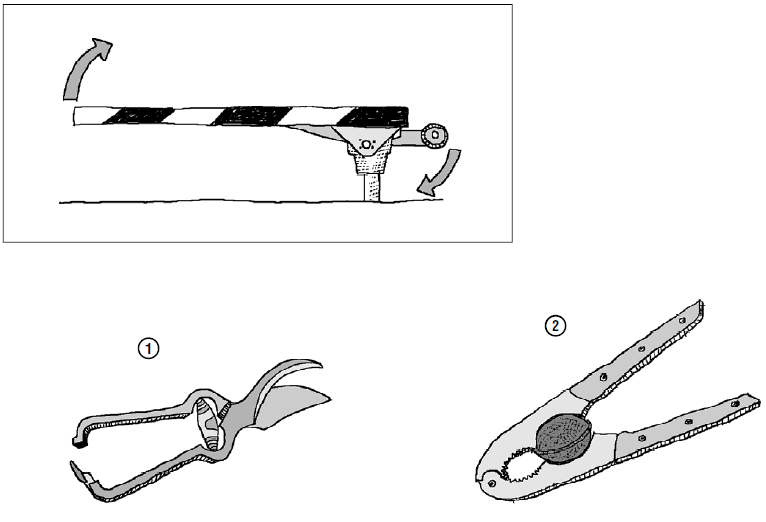 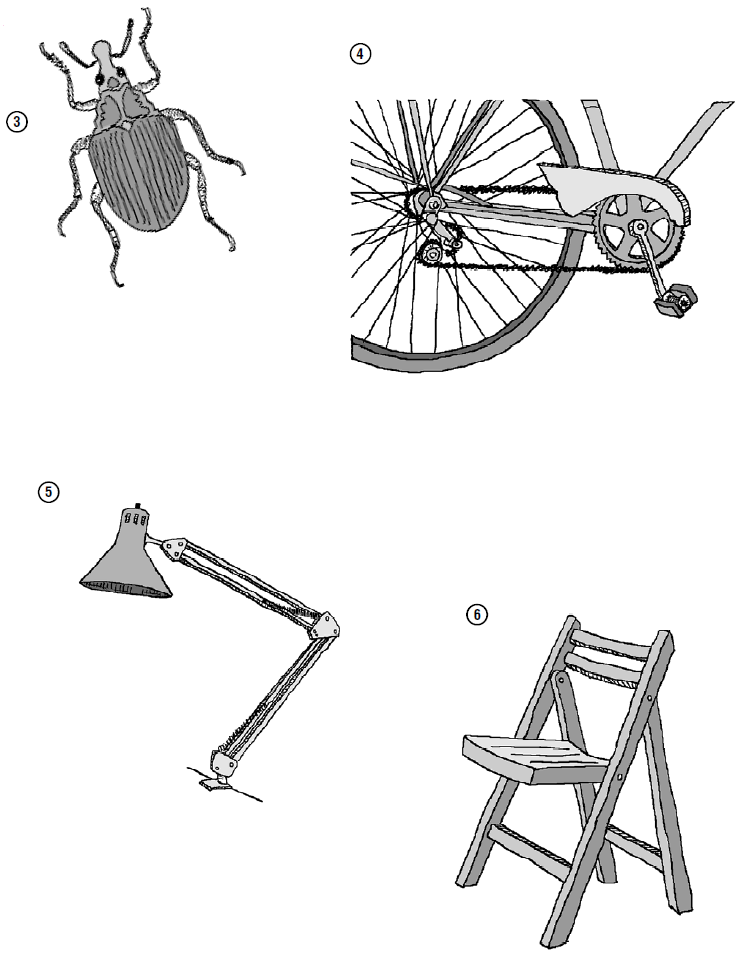 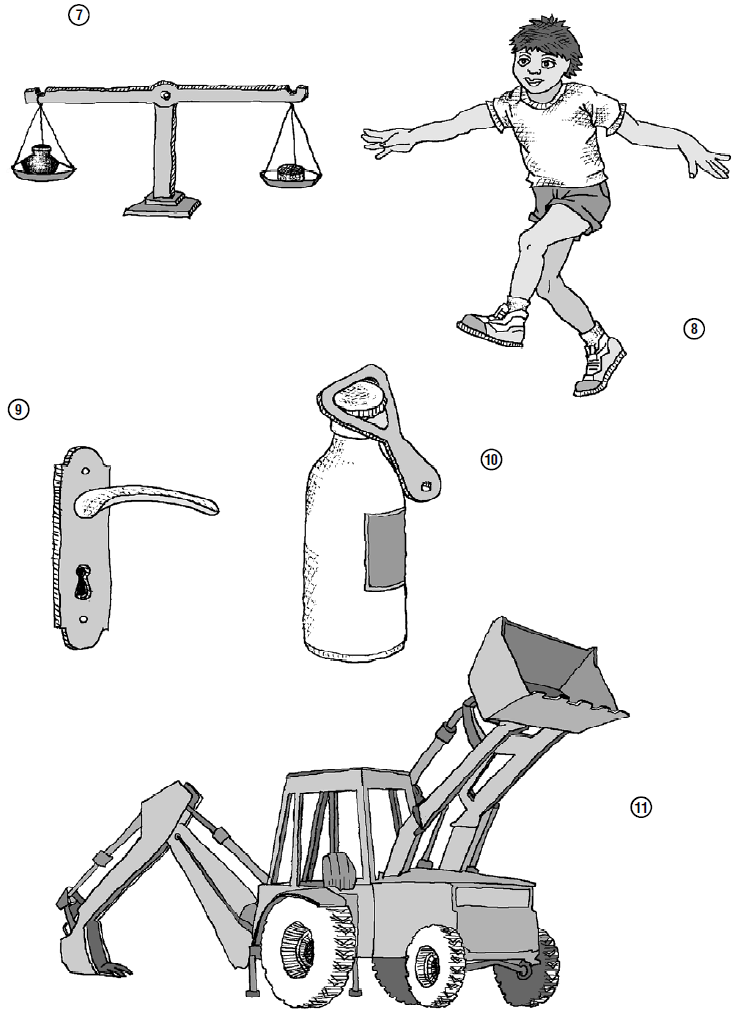 